2020 4-H Animal Project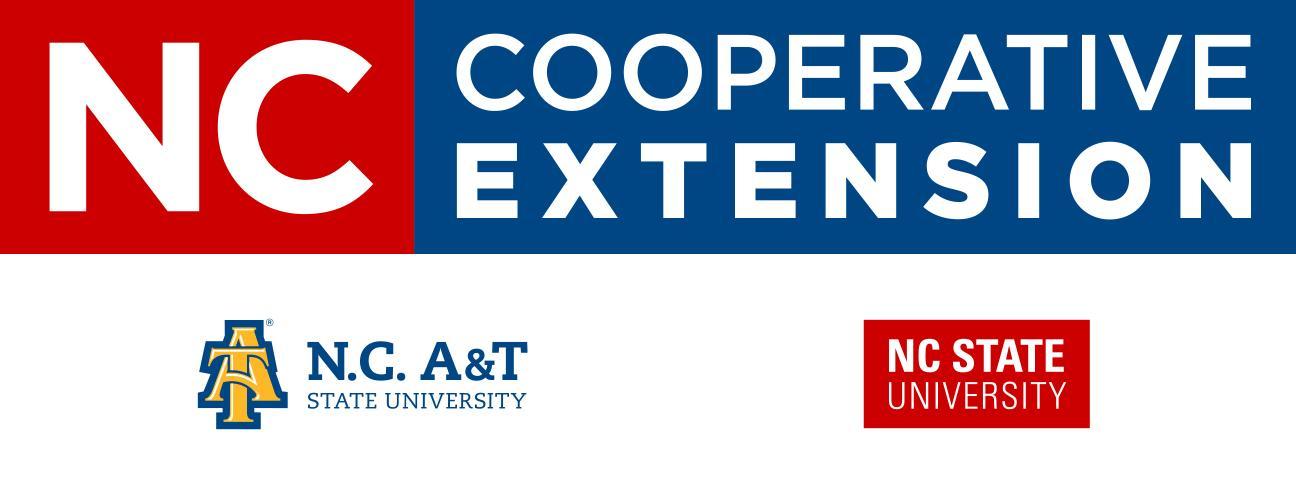 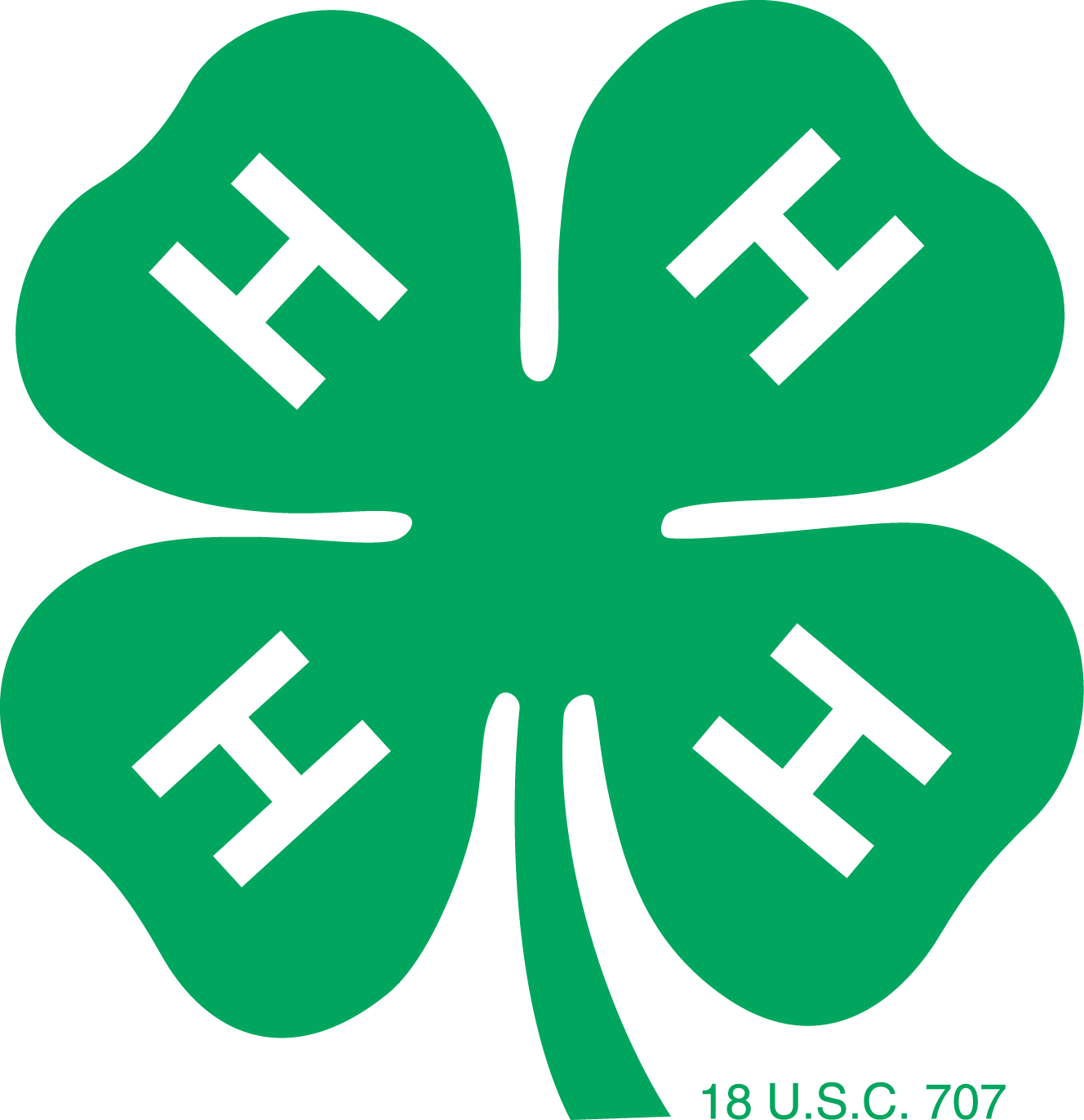 Born & Raised ContractEastern Carolina 4-H Livestock Show & SaleDescription:This paperwork is to serve agents with the knowledge of their 4-H’ers and animal breeders from each county. It is a contract that participants in their respective counties of Edgecombe, Halifax, or Nash complete with the breeders of their animals in the same respective counties. The contract is used to assist with county awards as applicable. For example: A 4-H’er that participates in the Nash County 4-H program that has an animal that was born and raised by a breeder in the same county (Nash Co.) must have a contract signed and submitted to their 4-H Agent before the deadline listed below.  Note: The Born & Raised contract helps agents in awarding the “Best County Animals,” however, turning in the contract does not guarantee you will receive an award.Return completed contract to your 4-H Agent prior to or no later than December 2, 2019 for Steers and January 27, 2020 for Lambs, Goats, and Hogs.Failure to return the contract to your 4-H Agent before the deadline could result in being ineligible for the Born & Raised Award.I, _____________________________________(Print the name of 4-H participant)a participant in ____________________ County 4-H Program, have an animal that was born and raised by a breeder in the same county as stated above.Species: __________________Show Tag #: __________Other identification, if applicable (i.e. scrapie tag, description): ______________________________________________________________________	Printed Name of Breeder______________________________________________	Signature of Breeder______________________________________________	Breeder’s County of Residence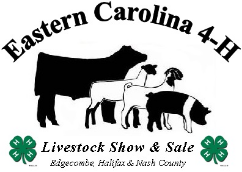 4-H Parent’s Signature: ___________________________________  Date: _______________Thank You!!!